ANEXO IIPROXECTO DE TECNIFICACIÓN E/OU RENDEMENTO DEPORTIVO NO CGTD PARA O CURSO 2020/211. EQUIPO TÉCNICOProposta da persoa adestradora responsable da sección deportivaProposta da persoa adestradora substituta da persoa responsable da sección deportivaProposta da/s persoa/s adestradora/s responsable/s de grupo/s2. OBXECTIVOS XERAIS2.1. Programa de Tecnificación2.2. Programa de Rendemento3. CRITERIOS METODOLÓXICOS XERAIS4. TEMPORALIZACIÓN DO CURSO 5. COMPETICIÓNS DE REFERENCIA NO ANO 2019 (ESPECIFICAR POR IDADES) ÁMBITO AUTONÓMICOÁMBITO NACIONALÁMBITO INTERNACIONAL (coa selección española)6. COMPETICIÓNS DE REFERENCIA NO ANO 2020 (ESPECIFICAR POR IDADES)ÁMBITO AUTONÓMICOÁMBITO NACIONALÁMBITO INTERNACIONAL (coa selección española)7. RELACIÓN COMPLETA DAS SOLICITUDES RECIBIDAS NA FEDERACIÓN:Relación das solicitudes recibidas que non cumpren algún dos requisitos establecidos no artigo 3 da convocatoria8. RELACIÓN, POR ORDE DE PREFERENCIA, DE DEPORTISTAS PROPOSTOS/AS PARA O CURSO 2020/21 ( incluír tódalas solicitudes recibidas que cumpran cos requisitos de beneficiarios).8.1.a Grupo de Tecnificación. Relación da Federación.1Tipo de praza: Residente, Externo 12Proposto no equipo técnico (punto 1 deste anexo)8.1.b Grupo de Tecnificación. Relación da persoa adestradora responsable avalada pola dirección do CGTD.1Tipo de praza: Residente, Externo 12Proposto no equipo técnico (punto 1 deste anexo)8.2 Grupo de Rendemento1 Tipo de praza: Residente2, Externo 2, Elite.9. Achega directa da Federación Española correspondente ao programa de tecnificación e/ou rendemento do centro10. OUTRA INFORMACIÓN DE INTERESE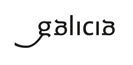 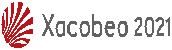 CENTRO GALLEGO DE TECNIFICACIÓN DEPORTIVA DE PONTEVEDRADATOS DA ENTIDADE SOLICITANTE FEDERACIÓN DEPORTIVA GALEGA DEINDICE DO PROXECTO DEPORTIVO1.	Equipo técnico: propostas de persoa adestradora responsable da sección deportiva e as persoas adestradoras responsables de grupo.2.	Obxectivos xerais do programa de tecnificación e/ou rendemento.3.	Criterios metodolóxicos xerais.4.	Temporalización do curso.5.	Competicións de referencia no 2019.6.	Competicións de referencia no 2020.7.	Relación completa das solicitudes recibidas.8.	Relación, por orde de preferencia, de deportistas propostos para o curso 2020/21. Reflectir tanto os que renovan praza como as novas incorporacións.9.	Achega directa da Federación Española correspondente ao programa de tecnificación e/ou rendemento do Centro.10.	Outra información de interese (resumo do plan de tecnificación da federación deportiva, convenios subscritos con outras federacións, etc.).Nome e apelidosResponsable (sinalar cun x)TecnificaciónRendementoTitulación académicaTitulación deportivaAnos de experienciaNome e apelidosResponsable (sinalar cun x)TecnificaciónRendementoTitulación académicaTitulación deportivaAnos de experienciaNome e apelidosResponsable (sinala cun x)TecnificaciónRendementoTitulación académicaTitulación deportivaObxectivos a curto prazo (2020)Obxectivos a medio prazo (ata o 2021)Obxectivos a medio prazo (ata o 2021)Obxectivos a medio prazo (ata o 2021)Obxectivos a longo prazo (> 2021)Obxectivos a curto prazo (2020)Obxectivos a medio prazo (ata o 2021)Obxectivos a longo prazo (>2021)MacrocicloData inicioData remateObxectivos xeraisCompeticiónCategoríaDataCompeticiónCategoríaDataCompeticiónCategoríaDataCompeticiónCategoríaDataCompeticiónCategoríaDataCompeticiónCategoríaDataNºNOME E APELIDOSANO DE NACEMENTOMODALIDADEMÉRITOS DEPORTIVOS (INDICAR SÓ OS QUE DARÍAN LUGAR Á PRAZA SOLICITADA)DATA DE OBTENCIÓN DO MÉRITO DEPORTIVO ALEGADO12345678910111213141516171819202122232425NºNOME E APELIDOSREQUISITO COMO POSIBLE BENEFICIARIO, QUE INCUMPRE12345Ano escolar2019/2020Ano escolar2019/2020Ano escolar2020/2021Nome e apelidosAno NacementoPraza1 Persoa adestradora2CursoNº materias suspensasCurso123456789101112131415Ano escolar2019/2020Ano escolar2019/2020Ano escolar2020/2021Nome e apelidosAno NacementoPraza1 Persoa adestradora2CursoNº materias suspensasCurso123456789101112131415Nome e apelidosAno NacementoPraza1Persoa adestradora123456789101112131415